Publicado en Madrid el 22/09/2022 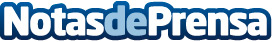 Opground dice adiós a los speed dating laborales de los eventosEl próximo 30 de septiembre, Opground llevará su plataforma a AI Careers, el primer evento de talento especializado en IA y big data en España. Opground es el primer reclutador virtual, un sistema basado en inteligencia artificial que conecta empresas y emprendedores con los profesionales tech más adecuadosDatos de contacto:Elena Municio636835361Nota de prensa publicada en: https://www.notasdeprensa.es/opground-dice-adios-a-los-speed-dating Categorias: Telecomunicaciones Inteligencia Artificial y Robótica Emprendedores Eventos E-Commerce Recursos humanos http://www.notasdeprensa.es